ОДЕЉЕЊЕ ЗА ЈАВНЕ НАБАВКЕБрој: 176-14-О/5Дана: 07.10.2014.Нови СадПРЕДМЕТ: Обавештење понуђача о поднетом захтеву за заштиту права у поступку јавне набавке број 176-14-OУ складу са чланом 149. став 12. Закона о јавним набавкама („Службени гласник РС“, број 124/12) Клинички центар Војводине (у даљем тексту: наручилац) обавештава понуђаче који су поднели понуде у поступку јавне набавке број 176-14-О - Набавка нересорптивног шавног материјала, хемостатика и воска за кости за потребе Клиничког центра Војводине да је понуђач „Eumed“ д.о.о., Љубе Дидића 37, Београд, дана 07.10.2014. године поднео захтев за заштиту права, те да тај захтев задржава даље активности наручиоца у предметном поступку јавне набавке у складу са чланом 150. став 1. Закона о јавним набавкама.О свим даљим активностима наручиоца у вези са предметним поступком јавне набавке, сви понуђачи ће бити обавештени писаним путем.С поштовањем,Комисија за јавну набавку број 176-14-О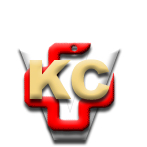 КЛИНИЧКИ ЦЕНТАР ВОЈВОДИНЕKLINIČKI CENTAR VOJVODINE21000 Нови Сад, Хајдук Вељкова 1, Војводина, Србија21000 Novi Sad, Hajduk Veljkova 1, Vojvodina, Srbijaтеl: +381 21/484 3 484www.kcv.rs, e-mail: uprava@kcv.rs